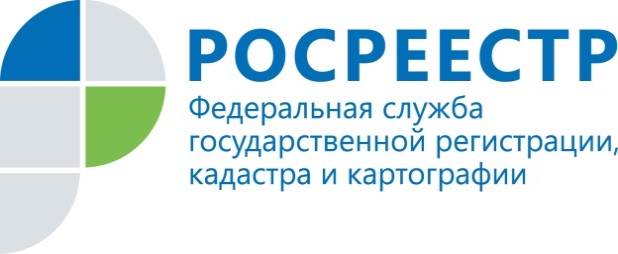 ПРЕСС-РЕЛИЗ21.11.2017ЗАКАЗАТЬ ВЫПИСКУ О КАДАСТРОВОЙ СТОИМОСТИ СВОЕЙ НЕДВИЖИМОСТИ МОЖНО НА САЙТЕ    Электронный сервис Росреестра "Получить выписку из ЕГРН о кадастровой стоимости объекта недвижимости" rosreestr.ru предоставляет возможность собственнику бесплатно получить документ, содержащий сведения из Единого государственного реестра недвижимости (ЕГРН) о кадастровой стоимости своей недвижимости. В такой выписке будут содержаться сведения, содержащие описание объекта - вид и кадастровый номер, величину кадастровой стоимости, дату ее утверждения, реквизиты акта об утверждении кадастровой стоимости, а также дату ее внесения в ЕГРН, дату подачи заявления о пересмотре кадастровой стоимости и начала ее применения. Запросить выписку о кадастровой стоимости объекта недвижимости может любое заинтересованное лицо удобным для него способом - в электронном виде и при личном обращении в офисы Кадастровой палаты Томской области или многофункциональные центры "Мои документы". При этом в соответствии со вступившим в силу с 1 января 2017 года Законом №218-ФЗ "О государственной регистрации недвижимости" сведения из ЕГРН по запросу, направленному посредством электронного сервиса, предоставляются в течение 3 дней. Выписка о кадастровой стоимости объекта недвижимости предоставляется бесплатно. В случае затруднений при работе с сервисом необходимую помощь и консультацию можно получить в разделе "Помощь и поддержка" сайта Росреестра.Контакты для СМИПресс-служба филиала ФГБУ «ФКП Росреестра» по Томской области3822 90-11-31